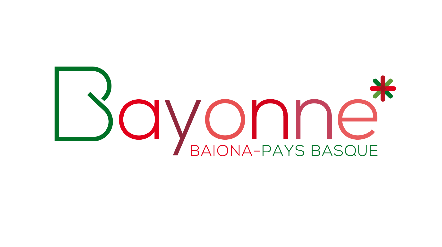 Schéma pluriannuel d’accessibilité numérique 2022-2023Plan annuel 2022Ville de BayonneSchéma publié le : 01/11/2022SommaireI.	Introduction	21.	Le Schéma pluriannuel d’accessibilité numérique	22.	Les plans annuels d’action	23.	Mise à jour	2II.	Plan annuel d’actions aaaa	31.	Élaboration et mise en œuvre du Schéma pluriannuel aaaa-aaaa	32.	Réalisation des audits de suivi et de conformité	3IntroductionL’article 47 de la loi n° 2005-102 du 11 février 2005 pour l’égalité des droits et des chances (modifié par la loi N°2018-771 du 5 septembre 2018 – article 80), la participation et la citoyenneté des personnes est un article de référence en matière d’accessibilité numérique. Il rend obligatoire à tout service de communication publique en ligne d’être accessible à tous.Le Schéma pluriannuel d’accessibilité numériqueLa loi demande de publier un schéma pluriannuel d'une durée de trois ans dans l'objectif d'informer le public des moyens et actions mises en place pour rendre les sites et applications accessibles à tous et plus particulièrement conformes au RGAA (Référentiel général d’amélioration de l’accessibilité).Le schéma pluriannuel pour l'accessibilité des sites et application de la commune de Ville de Bayonne a été publié le : 01/12/2022 et est disponible à la consultation à cette adresse : https://www.bayonne.fr/fileadmin/medias/Accessibilite/bayonne-schema-pluriannuel-2022.docx.Les plans annuels d’actionLe schéma pluriannuel doit être accompagné d'un plan annuel d'actions qui détaille les opérations programmées et mises en œuvre pour l’année courante ainsi que l'état de suivi de ces actions.Le présent document est le plan annuel 2022 associé au schéma pluriannuel 2022-2024.Il comporte un tableau récapitulatif des actions qui ont été ou seront mises en œuvre courant 2022, leur date d'échéance si elles sont connues ainsi que leur état d'avancement et de réalisation.Mise à jourCe document est publié sous la responsabilité des référents accessibilité numérique de la Ville de Bayonne :François LABARDE (f.labarde@bayonne.fr)Laurie DUMORA (l.dumora@bayonne.fr)Toute question doit être adressée par mail à referent.accessibilite.numerique@bayonne.fr.Plan annuel d’actions 2022Élaboration et mise en œuvre du Schéma pluriannuel 2022-2023Réalisation des audits de suivi et de conformitéDeux types d’audit peuvent être réalisés :Des audits « simplifiés », passant en revue un nombre limité de critères bloquants du RGAA ; ces audits permettent d’évaluer rapidement la prise en compte de l’accessibilité d’un site donné ;Des audits de conformité, tels que le prévoit le RGAA permettant de rédiger la déclaration d’accessibilité.Mise à jourDate00101/11/2023TypeActionDétailsMise en œuvreRéaliséSchéma pluriannuelMise en placeRecensement des services publics de communication en ligne et identification des orientations2022RéaliséSchéma pluriannuelRéalisationÉlaboration et mise en œuvre du plan d’actions 20222022RéaliséOrganisationRéalisationMise en service du canal de signalement2022RéaliséOrganisationRéalisationAnimation d’un réseau de contributeurs en interne2022En coursOrganisationMise à jour des procéduresIntroduction d’une clause accessibilité numérique dans les procédures de marché2022A faireSensibilisationFormation des référents Rédiger son schéma pluriannuelTester rapidement son site internetConstruire un formulaire accessible2022En coursSensibilisation / formationSensibilisation des contributeursPrésentation des obligations d’accessibilité numérique (Marchés Publics)2022A faireConformitéRéalisationPrise en compte de l’obligation d’affichage2022En coursConformitéRéalisationPublication de 1 déclaration d'accessibilité2022A faireTypeActionDétailsMise en œuvreRéaliséAuditAudit simplifiéRéalisation d’audits pour 15 sites Web grand public dans le cadre de l’élaboration du Schéma pluriannuel 2022RéaliséAuditAudit de conformité au RGAARéalisation de l’audit pour le site bilketa.eus2022RéaliséAuditActions correctivesSuites de l’audit du site bilketa.eus2022En cours